Application for mandatory or discretionary relief from non-domestic rates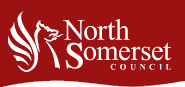 Please use this form to apply for mandatory and discretionary relief, in accordance with sections 43 and 47 of the Local Government Finance Act 1988.This application form should be used by registered charities, charitable organisations, and non-profit making organisations. If you are a charity, or a community amateur sports club, please complete and return this form with proof of your registration.  If you are a non-profit making organisation, please complete and return this form with your last set of audited accounts.If your application is successful, a revised bill will be issued detailing the reduced balance.  If your application is unsuccessful, we will explain this in writing.  Please note that your current rates remain payable while we consider your application.For your information, it is our intention to conduct a review of relief once every two years.  However, if your circumstances change following the completion of this form, and the subsequent award of relief you should inform us immediately.  Section 1: property detailsAccount number (you will find this on the rate demand):      Ratepayer’s name:      Address of rated premises:      Correspondence address (if different):      Owner details:      Description of rated premises (you will find this on the rate demand):      Rateable value (you will find this on the rate demand):      Your website address (if applicable):      What relief are you applying for? mandatory  discretionary  discretionary top-upSection 2: about the organisationWhat percentage of your members live in the district?     %Is it established or conducted for profit? yes  noWhat are its main objectives?Is it a registered charity? yes  noIf yes, give charity registration number:      What is the nature of the charity or organisation?If the organisation is not a registered charity, is it treated as one for income tax/VAT purposes?(for example, it has a letter from Her Majesty’s Revenue and Customs confirming the organisation’s status) yes  noIs it a community amateur sports club? yes  noIf yes, give registration number:      Is your organisation affiliated to any other local or national organisations? yes  noIf yes, give names:      Do you actively encourage membership from particular groups in the community e.g. young people, women, older age groups, persons with a disability, ethnic minorities? yes  noDoes your organisation provide facilities that indirectly relieve the council of the need to do so, or enhance and supplement those that it does provide? yes  noFor completion by charity shops only:Is new/purchased stock available for sale? yes  noApproximately what level of goods for sale are new rather than donated goods?Floor area      %Stock area      %Resale area      %Does the new/purchased stock have any connection (for example, in its manufacture) with your charity and its purpose? yes  noIs the new/purchased stock sold at full market value? yes  noSection 3: about the premisesIs the premises used wholly or mainly for charitable purposes? yes  noIf yes, please describe the purposes:     Is a licensed bar provided at the property? yes  noWhat training or education, if any, is available at the property?Section 4: membershipWhat is the annual membership fee charged for:Adults £     Juniors £     Family £     Is membership restricted by the votes of existing members? yes  noIf yes, provide details of the restriction:     State any other restrictions that exist on membershipFrom what geographical area is membership drawn?For completion by sports organisations only:How many of your members are:Playing members      Non-playing members      Does your organisation pay any members for playing? yes  noAny further comments or information:Section 5: declarationI confirm that all information given in this form is true to the best of my knowledge and belief.  I understand if any information that I give is found to be inaccurate, my application will be disqualified with immediate effect.Sign and print name:      Capacity in which signed:      Date:      Telephone number (daytime):      Email address:      Return this form to:n-somersetNNDR@liberata.com or 
North Somerset Council, Business Rates, PO Box 76, Town Hall, Weston-super-Mare, BS23 1YY